Главное Управление по делам молодёжи и гражданско-патриотическому воспитанию Смоленской областиСОГКУ «Центр патриотического воспитания и                           допризывной подготовки молодежи «Долг»___________ __  215116 Смоленская область, г. Вязьма, ул. Комсомольская, 16 Тел/факс (48131) 6 11 63 smoldolg@mail.ruwww.centr-dolg.ruИсх. № 15                                                                                                      от 24.01.2022 годаСОГКУ «Центр патриотического воспитания и допризывной подготовке молодёжи «Долг» уже много лет тесно сотрудничает с МБУ ДО «Дворец творчества детей и молодежи». Выражаем Вам благодарность за активное участие в областных мероприятиях, конференциях, семинарах по вопросам патриотического воспитания юного поколения. Мы уверены, что совместная наша работа будет способствовать укреплению и дальнейшему объединению юного поколения на благо и процветание нашей области. Отдельно хотим отметить и поблагодарить педагогов дополнительного образования МБУДО «Дворец творчества детей и молодежи» - Баринову Елену Александровну и Сидоренкову Марину Александровну, за непосредственное участие в сотрудничестве.С уважением, директор                                                     И.П. Оленьчива 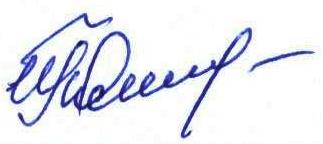 МБУДО «Дворец творчества детей и молодежи»